演習ワークシート 集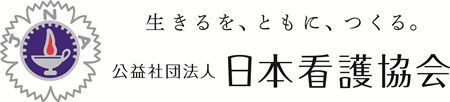 演習ワークシートについて集合研修までにご自身の職域に応じて必要な【様式1-1】～【様式5】を記入し、当日持参して下さい記入にあたっては、共通科目の「自組織の理解」「自組織を取り巻く地域の資源」「安全管理②」をご参照ください【様式6】【様式7】はアクションプランの立案・実施の際にご活用下さい※　職域に応じて○がついているワークシートを記入して下さい【様式1-1】現状分析シート①[全受講者共通]【様式1-2】現状分析シート②[介護施設用]（○○○○年 ○月の状況）【様式1-2】現状分析シート②[訪問看護用]（○○○○年 ○月の状況）【様式1-3】現状分析シート③　収支ワークシート　[訪問看護用]【様式2】組織図を描いてみよう、自組織のアピールを書いてみよう[全受講者共通]※自身が統括する範囲を点線で囲い、自分の位置するところに★印を記してください【様式3】自組織の安全管理についてまとめてみよう[全受講者共通]自組織の人材育成計画の現状についてまとめてみよう[全受講者共通]【様式4】本研修に期待すること[全受講者共通]他の参加者から聞いてみたいと思うこと[全受講者共通]【様式5】自己・自組織で困っていることについて振り返りをしてみよう[全受講者共通]【様式6】アクションプラン[全受講者共通]※「評価」は3または6ヶ月後に評価してください。【3ヶ月後または6ヶ月後自己評価（到達目標別の達成状況）】（記入日：　　　　年　　　月　　　日）【様式7】アクションプランセルフチェックリスト[全受講者共通]訪問看護介護施設【様式1-1】現状分析シート①○○【様式1-2】現状分析シート②[介護施設用]-○【様式1-2】現状分析シート②[訪問看護管理者用]○-【様式1-3】現状分析シート③収支ワークシート[訪問看護管理者用]※ 表をexcelファイル等の表計算ソフトにそのままコピーペーストをしてもご利用になれます※ 必要に応じて列を増やしてご利用下さい○-【様式2】組織図を描いてみよう自組織のアピールを書いてみよう○○【様式3】自組織の安全管理についてまとめてみよう自組織の人材育成計画の現状についてまとめてみよう○○【様式4】本研修に期待すること他の参加者から聞いてみたいと思うこと○○【様式5】自己・自組織で困っていることについて振り返りをしてみよう○○【様式6】アクションプラン○○【様式7】アクションプランセルフチェックリスト○○受講番号氏名所属・役職経験年数管理者経験　無・有（　　　　）年、看護師経験（　　　　）年　①開設年②事業所種別③同一法人の関連施設④基本理念　（法人又は事業所）⑤職員数常勤看護師  名（うち認定看護師）名⑤職員数非常勤看護師名（うち認定看護師）名⑤職員数准看護師名医師名⑤職員数薬剤師名歯科衛生士名⑤職員数介護職名（うち介護福祉士）名⑤職員数生活相談員/支援相談員名理学療法士名⑤職員数作業療法士名言語聴覚士名⑤職員数栄養士名（うち管理栄養士）名⑤職員数事務職員名その他（　　 　　　）名⑥昨年度の入退職者・休暇取得者数入職者名退職者名⑥昨年度の入退職者・休暇取得者数産前・産後休暇/育児休暇取得者名その他（　　　　　　　　）名⑦利用者数介護保険名医療保険名⑧特に多い疾患⑨利用者の年齢別内訳20歳未満名名21～39歳名⑨利用者の年齢別内訳40～64歳名名65～74歳名⑨利用者の年齢別内訳75～89歳名名90歳以上名⑩利用者の介護度別内訳要支援1名名要支援2名⑩利用者の介護度別内訳要介護1名名要介護2名⑩利用者の介護度別内訳要介護3名名要介護4名⑩利用者の介護度別内訳要介護5名名⑪地域の状況（所在市区町村）人口（事業所が所在する市区町村）人人高齢化率（65歳以上）％⑪地域の状況（所在市区町村）75歳以上人口比率％％⑪地域の状況（所在市区町村）特徴：特徴：特徴：特徴：特徴：⑫地域内の他施設（所在市区町村）病院ヵ所診療所診療所ヵ所⑫地域内の他施設（所在市区町村）訪問看護ステーションヵ所通所リハビリテーション通所リハビリテーションヵ所⑫地域内の他施設（所在市区町村）居宅介護支援事業所ヵ所介護老人保健施設介護老人保健施設ヵ所⑫地域内の他施設（所在市区町村）介護老人福祉施設ヵ所介護療養型医療施設介護療養型医療施設ヵ所⑫地域内の他施設（所在市区町村）介護療養型老人保健施設ヵ所看護小規模多機能型居宅介護看護小規模多機能型居宅介護ヵ所⑫地域内の他施設（所在市区町村）通所介護事業所ヵ所市町村役場市町村役場ヵ所⑫地域内の他施設（所在市区町村）保健センターヵ所地域包括支援センター地域包括支援センターヵ所⑫地域内の他施設（所在市区町村）介護医療院ヵ所その他（　　　　　　）その他（　　　　　　）ヵ所⑬地域資源マップ※自組織の周辺の地域資源をマップ（概略でよい）に記載し、業務上関わりのあるものに◎印、業務上の関わりはないが訪問したことのあるものに○印、つながりがない施設等に△印自組織に★印を記してください⑬地域資源マップ①定員●施設サービス：（　　）名※うち、ユニット型個室（　　）名、ユニット型準個室（　　　　）名、従来型個室（　　　　）名●居宅サービス：デイサービス（　　　）名、ショートステイ（　　）名●施設サービス：（　　）名※うち、ユニット型個室（　　）名、ユニット型準個室（　　　　）名、従来型個室（　　　　）名●居宅サービス：デイサービス（　　　）名、ショートステイ（　　）名●施設サービス：（　　）名※うち、ユニット型個室（　　）名、ユニット型準個室（　　　　）名、従来型個室（　　　　）名●居宅サービス：デイサービス（　　　）名、ショートステイ（　　）名●施設サービス：（　　）名※うち、ユニット型個室（　　）名、ユニット型準個室（　　　　）名、従来型個室（　　　　）名●居宅サービス：デイサービス（　　　）名、ショートステイ（　　）名●施設サービス：（　　）名※うち、ユニット型個室（　　）名、ユニット型準個室（　　　　）名、従来型個室（　　　　）名●居宅サービス：デイサービス（　　　）名、ショートステイ（　　）名●施設サービス：（　　）名※うち、ユニット型個室（　　）名、ユニット型準個室（　　　　）名、従来型個室（　　　　）名●居宅サービス：デイサービス（　　　）名、ショートステイ（　　）名②稼働率％        ％        ※（　    ）年度実績※（　    ）年度実績※（　    ）年度実績③平均在所日数日日日※（　    ）年度実績※（　    ）年度実績④在宅復帰率％％％※（　    ）年度実績※（　    ）年度実績⑤死亡退所割合％％％※（　    ）年度実績※（　    ）年度実績⑥看取り件数件／年件／年件／年※（　    ）年度実績※（　    ）年度実績⑦自施設の各種サービス費又は加算等の算定状況※自施設で算定できるサービス費または加算の名称をすべてご記入下さい。⑧各種加算の現在の算定状況※当てはまる数字に○を付けてください⑦各種サービス費・加算名⑦各種サービス費・加算名⑧現在の算定状況⑧現在の算定状況⑧現在の算定状況⑧現在の算定状況⑦自施設の各種サービス費又は加算等の算定状況※自施設で算定できるサービス費または加算の名称をすべてご記入下さい。⑧各種加算の現在の算定状況※当てはまる数字に○を付けてください01　している01　している01　している02　していない⑦自施設の各種サービス費又は加算等の算定状況※自施設で算定できるサービス費または加算の名称をすべてご記入下さい。⑧各種加算の現在の算定状況※当てはまる数字に○を付けてください01　している01　している01　している02　していない⑦自施設の各種サービス費又は加算等の算定状況※自施設で算定できるサービス費または加算の名称をすべてご記入下さい。⑧各種加算の現在の算定状況※当てはまる数字に○を付けてください01　している01　している01　している02　していない⑦自施設の各種サービス費又は加算等の算定状況※自施設で算定できるサービス費または加算の名称をすべてご記入下さい。⑧各種加算の現在の算定状況※当てはまる数字に○を付けてください01　している01　している01　している02　していない⑦自施設の各種サービス費又は加算等の算定状況※自施設で算定できるサービス費または加算の名称をすべてご記入下さい。⑧各種加算の現在の算定状況※当てはまる数字に○を付けてください01　している01　している01　している02　していない⑦自施設の各種サービス費又は加算等の算定状況※自施設で算定できるサービス費または加算の名称をすべてご記入下さい。⑧各種加算の現在の算定状況※当てはまる数字に○を付けてください01　している01　している01　している02　していない⑦自施設の各種サービス費又は加算等の算定状況※自施設で算定できるサービス費または加算の名称をすべてご記入下さい。⑧各種加算の現在の算定状況※当てはまる数字に○を付けてください01　している01　している01　している02　していない⑦自施設の各種サービス費又は加算等の算定状況※自施設で算定できるサービス費または加算の名称をすべてご記入下さい。⑧各種加算の現在の算定状況※当てはまる数字に○を付けてください01　している01　している01　している02　していない⑦自施設の各種サービス費又は加算等の算定状況※自施設で算定できるサービス費または加算の名称をすべてご記入下さい。⑧各種加算の現在の算定状況※当てはまる数字に○を付けてください01　している01　している01　している02　していない⑦自施設の各種サービス費又は加算等の算定状況※自施設で算定できるサービス費または加算の名称をすべてご記入下さい。⑧各種加算の現在の算定状況※当てはまる数字に○を付けてください01　している01　している01　している02　していない⑦自施設の各種サービス費又は加算等の算定状況※自施設で算定できるサービス費または加算の名称をすべてご記入下さい。⑧各種加算の現在の算定状況※当てはまる数字に○を付けてください01　している01　している01　している02　していない⑦自施設の各種サービス費又は加算等の算定状況※自施設で算定できるサービス費または加算の名称をすべてご記入下さい。⑧各種加算の現在の算定状況※当てはまる数字に○を付けてください01　している01　している01　している02　していない⑦自施設の各種サービス費又は加算等の算定状況※自施設で算定できるサービス費または加算の名称をすべてご記入下さい。⑧各種加算の現在の算定状況※当てはまる数字に○を付けてください01　している02　していない⑦自施設の各種サービス費又は加算等の算定状況※自施設で算定できるサービス費または加算の名称をすべてご記入下さい。⑧各種加算の現在の算定状況※当てはまる数字に○を付けてください01　している02　していない⑦自施設の各種サービス費又は加算等の算定状況※自施設で算定できるサービス費または加算の名称をすべてご記入下さい。⑧各種加算の現在の算定状況※当てはまる数字に○を付けてください01　している02　していない⑦自施設の各種サービス費又は加算等の算定状況※自施設で算定できるサービス費または加算の名称をすべてご記入下さい。⑧各種加算の現在の算定状況※当てはまる数字に○を付けてください01　している02　していない⑦自施設の各種サービス費又は加算等の算定状況※自施設で算定できるサービス費または加算の名称をすべてご記入下さい。⑧各種加算の現在の算定状況※当てはまる数字に○を付けてください01　している02　していない⑦自施設の各種サービス費又は加算等の算定状況※自施設で算定できるサービス費または加算の名称をすべてご記入下さい。⑧各種加算の現在の算定状況※当てはまる数字に○を付けてください01　している02　していない⑦自施設の各種サービス費又は加算等の算定状況※自施設で算定できるサービス費または加算の名称をすべてご記入下さい。⑧各種加算の現在の算定状況※当てはまる数字に○を付けてください01　している02　していない⑦自施設の各種サービス費又は加算等の算定状況※自施設で算定できるサービス費または加算の名称をすべてご記入下さい。⑧各種加算の現在の算定状況※当てはまる数字に○を付けてください01　している02　していない⑦自施設の各種サービス費又は加算等の算定状況※自施設で算定できるサービス費または加算の名称をすべてご記入下さい。⑧各種加算の現在の算定状況※当てはまる数字に○を付けてください01　している02　していない⑦自施設の各種サービス費又は加算等の算定状況※自施設で算定できるサービス費または加算の名称をすべてご記入下さい。⑧各種加算の現在の算定状況※当てはまる数字に○を付けてください01　している02　していない⑦自施設の各種サービス費又は加算等の算定状況※自施設で算定できるサービス費または加算の名称をすべてご記入下さい。⑧各種加算の現在の算定状況※当てはまる数字に○を付けてください01　している02　していない⑦自施設の各種サービス費又は加算等の算定状況※自施設で算定できるサービス費または加算の名称をすべてご記入下さい。⑧各種加算の現在の算定状況※当てはまる数字に○を付けてください01　している02　していない⑦自施設の各種サービス費又は加算等の算定状況※自施設で算定できるサービス費または加算の名称をすべてご記入下さい。⑧各種加算の現在の算定状況※当てはまる数字に○を付けてください01　している02　していない⑦自施設の各種サービス費又は加算等の算定状況※自施設で算定できるサービス費または加算の名称をすべてご記入下さい。⑧各種加算の現在の算定状況※当てはまる数字に○を付けてください01　している02　していない⑦自施設の各種サービス費又は加算等の算定状況※自施設で算定できるサービス費または加算の名称をすべてご記入下さい。⑧各種加算の現在の算定状況※当てはまる数字に○を付けてください01　している02　していない⑦自施設の各種サービス費又は加算等の算定状況※自施設で算定できるサービス費または加算の名称をすべてご記入下さい。⑧各種加算の現在の算定状況※当てはまる数字に○を付けてください01　している02　していない⑦自施設の各種サービス費又は加算等の算定状況※自施設で算定できるサービス費または加算の名称をすべてご記入下さい。⑧各種加算の現在の算定状況※当てはまる数字に○を付けてください01　している02　していない⑦自施設の各種サービス費又は加算等の算定状況※自施設で算定できるサービス費または加算の名称をすべてご記入下さい。⑧各種加算の現在の算定状況※当てはまる数字に○を付けてください01　している02　していない⑦自施設の各種サービス費又は加算等の算定状況※自施設で算定できるサービス費または加算の名称をすべてご記入下さい。⑧各種加算の現在の算定状況※当てはまる数字に○を付けてください01　している02　していない⑦自施設の各種サービス費又は加算等の算定状況※自施設で算定できるサービス費または加算の名称をすべてご記入下さい。⑧各種加算の現在の算定状況※当てはまる数字に○を付けてください01　している02　していない⑦自施設の各種サービス費又は加算等の算定状況※自施設で算定できるサービス費または加算の名称をすべてご記入下さい。⑧各種加算の現在の算定状況※当てはまる数字に○を付けてください01　している02　していない⑦自施設の各種サービス費又は加算等の算定状況※自施設で算定できるサービス費または加算の名称をすべてご記入下さい。⑧各種加算の現在の算定状況※当てはまる数字に○を付けてください01　している02　していない①施設種類01指定訪問看護ステーション01指定訪問看護ステーション02病院又は診療所02病院又は診療所①施設種類03指定定期巡回･随時対応サービス連携03指定定期巡回･随時対応サービス連携03指定定期巡回･随時対応サービス連携03指定定期巡回･随時対応サービス連携②機能強化型訪問看護管理療養費01機能強化型訪問看護管理療養費Ⅰ01機能強化型訪問看護管理療養費Ⅰ01機能強化型訪問看護管理療養費Ⅰ01機能強化型訪問看護管理療養費Ⅰ②機能強化型訪問看護管理療養費02機能強化型訪問看護管理療養費Ⅱ02機能強化型訪問看護管理療養費Ⅱ02機能強化型訪問看護管理療養費Ⅱ02機能強化型訪問看護管理療養費Ⅱ②機能強化型訪問看護管理療養費03機能強化型訪問看護管理療養費Ⅲ03機能強化型訪問看護管理療養費Ⅲ03機能強化型訪問看護管理療養費Ⅲ03機能強化型訪問看護管理療養費Ⅲ②機能強化型訪問看護管理療養費04算定なし04算定なし04算定なし04算定なし③24時間体制の有無	④訪問延べ回数（直近1か月）介護保険件医療保険件⑤介護保険内訳（直近1か月）20分未満件30分未満件⑤介護保険内訳（直近1か月）30分以上60分未満件1時間以上1.5時間未満件⑤介護保険内訳（直近1か月）理学療法士　など件⑥1訪問あたりの平均単価介護保険円医療保険円⑥1訪問あたりの平均単価全体平均単価円⑦ターミナルケア加算算定件数人／年⑧直近6ヶ月間の契約者数の増減

※終了者数とは、入院・死亡・寛解によるサービス終了・転居により契約終了となった数新規契約者（A）終了者数（※）（B）純増（A－B）⑧直近6ヶ月間の契約者数の増減

※終了者数とは、入院・死亡・寛解によるサービス終了・転居により契約終了となった数月⑧直近6ヶ月間の契約者数の増減

※終了者数とは、入院・死亡・寛解によるサービス終了・転居により契約終了となった数月⑧直近6ヶ月間の契約者数の増減

※終了者数とは、入院・死亡・寛解によるサービス終了・転居により契約終了となった数月⑧直近6ヶ月間の契約者数の増減

※終了者数とは、入院・死亡・寛解によるサービス終了・転居により契約終了となった数月⑧直近6ヶ月間の契約者数の増減

※終了者数とは、入院・死亡・寛解によるサービス終了・転居により契約終了となった数月⑧直近6ヶ月間の契約者数の増減

※終了者数とは、入院・死亡・寛解によるサービス終了・転居により契約終了となった数月⑧直近6ヶ月間の契約者数の増減

※終了者数とは、入院・死亡・寛解によるサービス終了・転居により契約終了となった数計⑨各種訪問看護費の算定状況※当てはまる数字に○をつける【介護保険】【介護保険】【介護保険】【介護保険】⑨各種訪問看護費の算定状況※当てはまる数字に○をつける01 定期巡回・随時対応型訪問介護看護事業所との連携加算01 定期巡回・随時対応型訪問介護看護事業所との連携加算01 定期巡回・随時対応型訪問介護看護事業所との連携加算01 定期巡回・随時対応型訪問介護看護事業所との連携加算⑨各種訪問看護費の算定状況※当てはまる数字に○をつける02 夜間・早朝・深夜加算02 夜間・早朝・深夜加算03複数名訪問加算Ⅰ03複数名訪問加算Ⅰ⑨各種訪問看護費の算定状況※当てはまる数字に○をつける04 複数名訪問加算Ⅱ04 複数名訪問加算Ⅱ05長時間訪問看護加算05長時間訪問看護加算⑨各種訪問看護費の算定状況※当てはまる数字に○をつける06 特別地域訪問看護加算06 特別地域訪問看護加算07中山間地域等小規模事業所加算07中山間地域等小規模事業所加算⑨各種訪問看護費の算定状況※当てはまる数字に○をつける08 中山間地域等居住者　 サービス提供加算08 中山間地域等居住者　 サービス提供加算09 緊急時訪問看護加算09 緊急時訪問看護加算⑨各種訪問看護費の算定状況※当てはまる数字に○をつける10 特別管理加算10 特別管理加算11 ターミナルケア加算11 ターミナルケア加算⑨各種訪問看護費の算定状況※当てはまる数字に○をつける12 初回加算12 初回加算13 退院時共同指導加算13 退院時共同指導加算⑨各種訪問看護費の算定状況※当てはまる数字に○をつける14 看護･介護職員連携強化加算14 看護･介護職員連携強化加算15 看護体制強化加算15 看護体制強化加算⑨各種訪問看護費の算定状況※当てはまる数字に○をつける16 サービス提供体制強化加算16 サービス提供体制強化加算⑨各種訪問看護費の算定状況※当てはまる数字に○をつける【医療保険】【医療保険】【医療保険】【医療保険】⑨各種訪問看護費の算定状況※当てはまる数字に○をつける01難病等複数訪問加算01難病等複数訪問加算02緊急訪問看護加算02緊急訪問看護加算⑨各種訪問看護費の算定状況※当てはまる数字に○をつける03長時間訪問看護加算03長時間訪問看護加算04乳幼児加算又は幼児加算04乳幼児加算又は幼児加算⑨各種訪問看護費の算定状況※当てはまる数字に○をつける05複数名訪問看護加算05複数名訪問看護加算06夜間･早朝訪問看護加算06夜間･早朝訪問看護加算⑨各種訪問看護費の算定状況※当てはまる数字に○をつける07 24時間対応体制加算07 24時間対応体制加算08 24時間連絡体制加算08 24時間連絡体制加算⑨各種訪問看護費の算定状況※当てはまる数字に○をつける09特別管理加算09特別管理加算10退院時共同指導加算10退院時共同指導加算⑨各種訪問看護費の算定状況※当てはまる数字に○をつける11退院支援指導加算11退院支援指導加算12在宅患者連携指導加算12在宅患者連携指導加算⑨各種訪問看護費の算定状況※当てはまる数字に○をつける13乳幼児加算13乳幼児加算14特別地域訪問看護加算14特別地域訪問看護加算⑨各種訪問看護費の算定状況※当てはまる数字に○をつける15 その他（　  　　　　　　　　　　）15 その他（　  　　　　　　　　　　）　年計　月　月　月計収　益訪問看護医療保険医療保険件数 （回）収　益訪問看護医療保険医療保険平均単価 （円）収　益訪問看護医療保険医療保険小計 （円）収　益訪問看護介護保険介護保険件数 （回）収　益訪問看護介護保険介護保険平均単価 （円）収　益訪問看護介護保険介護保険小計 （円）収　益訪問看護自費収入自費収入自費収入収　益訪問看護その他その他その他収　益訪問看護訪問看護収入　合計 （円）訪問看護収入　合計 （円）訪問看護収入　合計 （円）収　益収益合計 （円）収益合計 （円）収益合計 （円）収益合計 （円）費　用人件費看護師常勤人数 （人）費　用人件費看護師常勤平均給与額 （円）費　用人件費看護師常勤小計 （円）費　用人件費看護師非常勤人数 （人）費　用人件費看護師非常勤平均給与額 （円）費　用人件費看護師非常勤小計 （円）費　用人件費介護職常勤人数 （人）費　用人件費介護職常勤平均給与額 （円）費　用人件費介護職常勤小計 （円）費　用人件費介護職非常勤人数 （人）費　用人件費介護職非常勤平均給与額 （円）費　用人件費介護職非常勤小計 （円）費　用人件費その他
職員常勤人数 （人）費　用人件費その他
職員常勤平均給与額 （円）費　用人件費その他
職員常勤小計 （円）費　用人件費その他
職員非常勤人数 （人）費　用人件費その他
職員非常勤平均給与額 （円）費　用人件費その他
職員非常勤小計 （円）費　用人件費人件費　合計（円）人件費　合計（円）人件費　合計（円）費　用経　費建物の賃借料建物の賃借料建物の賃借料費　用経　費（例）広告宣伝費（例）広告宣伝費（例）広告宣伝費費　用経　費　通常必要となるその他の費用（例）車検、保険　など　通常必要となるその他の費用（例）車検、保険　など　通常必要となるその他の費用（例）車検、保険　など費　用経　費その他の支出　合計（円）その他の支出　合計（円）その他の支出　合計（円）費　用費用合計（円）費用合計（円）費用合計（円）費用合計（円）損益差額 （円）損益差額 （円）損益差額 （円）損益差額 （円）損益差額 （円）自己資金 （円）自己資金 （円）自己資金 （円）自己資金 （円）自己資金 （円）借入金（円）借入金（円）借入金（円）借入金（円）借入金（円）受講番号氏名所属・役職受講番号氏名所属・役職受講番号氏名所属・役職受講番号氏名所属・役職自己・自組織の振り返り自己・自組織の振り返り①現状②目標

※なりたい姿③課題
※「現状」と「なりたい姿」のギャップを埋めるために解決する必要があること【実習で学びたいこと】【実習で学んだこと】（記入日：　　　　年　　　月　　　日）受講番号氏名所属・役職課題1到達目標
（なりたい姿）目標に到達するための具体的行動計画目標に到達するための具体的行動計画実施時期評価
○：した
×：しなかった課題2到達目標
（なりたい姿）目標に到達するための具体的行動計画目標に到達するための具体的行動計画実施時期評価
○：した
×：しなかった課題3到達目標
（なりたい姿）目標に到達するための具体的行動計画目標に到達するための具体的行動計画実施時期評価
○：した
×：しなかった課題評価結果に関するコメント課題1課題2課題3□アクションのタイトルに、アクションのねらいが表現されている□アクションプランの取り組み期間が明確になっている□課題は地域の状況やニーズを踏まえたものとなっている□このアクションプランに取り組む理由を説明している□あなたのビジョン（目指したいこと）を説明している□ビジョンに向けて現時点で解決したい課題を説明している□アクションプランの企画実行について、上司から合意を得ている□アクションプランの企画実行について、職場の同僚や関係者から合意を得ている□アクションプランを実行するためのチーム（協力者）がある□期限を設定し具体的に到達目標を説明している□行動計画は、いつ、だれが、どこで、なにをどのように、なぜするのかが明確である□アクションプラン実行のスケジュールが決まっている□アクションプランを実行したあとの結果を記録している□アクションプランを実行した後、次の課題を明確にしている自分で気を付けたいことをリストしましょう□□□